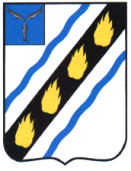 АДМИНИСТРАЦИЯЗОЛОТОСТЕПСКОГО  МУНИЦИПАЛЬНОГО ОБРАЗОВАНИЯ 
СОВЕТСКОГО МУНИЦИПАЛЬНОГО РАЙОНА САРАТОВСКОЙ ОБЛАСТИПОСТАНОВЛЕНИЕот  15.12.2021  № 60с. Александровка Об  утверждении  Перечня  главных администраторов  доходов  бюджета  иПеречня  главных  администраторов  источников финансирования  дефицита бюджета Золотостепского муниципального образованияВ соответствии с пунктом 3.2 статьи 160.1 и пунктом 4 статьи 160.2 Бюджетного кодекса Российской Федерации, постановлением Правительства Российской Федерации от 16 сентября 2021 года № 1569 «Об утверждении общих требований к закреплению за органами государственной власти (государственными органами) субъекта Российской Федерации, органами управления территориальными фондами обязательного медицинского страхования, органами местного самоуправления, органами местной администрации полномочий главного администратора доходов бюджета и к утверждению перечня главных администраторов доходов бюджета субъекта Российской Федерации, бюджета территориального фонда обязательного медицинского страхования, местного бюджета», руководствуясь Уставом  Золотостепского муниципального образования, администрация Золотостепского муниципального образования  ПОСТАНОВЛЯЕТ:1. Утвердить прилагаемый Перечень главных администраторов доходов  бюджета Золотостепского муниципального образования Советского муниципального района Саратовской области (приложение 1).2. Утвердить прилагаемый   Перечень главных администраторов  источников финансирования  дефицита бюджета  Золотостепского  муниципального образования Советского муниципального района  Саратовской  области (приложение 2). 3. Настоящее постановление применяется к правоотношениям, возникающим при составлении и исполнении бюджета муниципального образования, начиная с бюджета на 2022 год и на плановый период 2023 и 2024 годов.4. Контроль за исполнением настоящего постановления возложить на  главу администрации Золотостепского муниципального  образования   А.В.Трушина.5. Настоящее постановление вступает в силу со дня его подписания.Глава Золотостепского муниципального образования			А.В. ТрушинПеречень главных администраторов доходов бюджета Золотостепского  муниципального образования Советскогомуниципального района Саратовской области  Приложение 2 к постановлению        администрации  Золотостепского           муниципального образования         от 15.12.2021 № 60Перечень  главных администраторовисточников финансирования дефицита бюджетаЗолотостепского муниципального образованияВерно:Главный специалист                                       А.Т. Рахметова  Приложение 1 к постановлению                       администрации  Золотостепского                          муниципального образования                       от 15.12.2021 № 60Код главного администратораКод бюджетной классификацииКод бюджетной классификацииНаименованиеНаименованиеНаименование122333100Управление Федерального казначейства по Саратовской областиУправление Федерального казначейства по Саратовской областиУправление Федерального казначейства по Саратовской областиУправление Федерального казначейства по Саратовской областиУправление Федерального казначейства по Саратовской области1001 03 02231 01 0000 1101 03 02231 01 0000 110Доходы от уплаты акцизов на дизельное топливо, подлежащие распределению между бюджетами субъектов Российской Федерации и местными бюджетами с учетом установленных дифференцированных нормативов отчислений в местные бюджеты (по нормативам, установленным федеральным законом о федеральном бюджете в целях формирования дорожных фондов субъектов Российской Федерации)Доходы от уплаты акцизов на дизельное топливо, подлежащие распределению между бюджетами субъектов Российской Федерации и местными бюджетами с учетом установленных дифференцированных нормативов отчислений в местные бюджеты (по нормативам, установленным федеральным законом о федеральном бюджете в целях формирования дорожных фондов субъектов Российской Федерации)Доходы от уплаты акцизов на дизельное топливо, подлежащие распределению между бюджетами субъектов Российской Федерации и местными бюджетами с учетом установленных дифференцированных нормативов отчислений в местные бюджеты (по нормативам, установленным федеральным законом о федеральном бюджете в целях формирования дорожных фондов субъектов Российской Федерации)100 1 03 02241 01 0000 110 1 03 02241 01 0000 110Доходы от уплаты акцизов на моторные масла для дизельных и (или) карбюраторных (инжекторных) двигателей, подлежащие распределению между бюджетами субъектов Российской Федерации и местными бюджетами с учетом установленных дифференцированных нормативов отчислений в местные бюджеты (по нормативам, установленным федеральным законом о федеральном бюджете в целях формирования дорожных фондов субъектов Российской Федерации)Доходы от уплаты акцизов на моторные масла для дизельных и (или) карбюраторных (инжекторных) двигателей, подлежащие распределению между бюджетами субъектов Российской Федерации и местными бюджетами с учетом установленных дифференцированных нормативов отчислений в местные бюджеты (по нормативам, установленным федеральным законом о федеральном бюджете в целях формирования дорожных фондов субъектов Российской Федерации)Доходы от уплаты акцизов на моторные масла для дизельных и (или) карбюраторных (инжекторных) двигателей, подлежащие распределению между бюджетами субъектов Российской Федерации и местными бюджетами с учетом установленных дифференцированных нормативов отчислений в местные бюджеты (по нормативам, установленным федеральным законом о федеральном бюджете в целях формирования дорожных фондов субъектов Российской Федерации)1001 03 02251 01 0000 1101 03 02251 01 0000 110Доходы от уплаты акцизов на автомобильный бензин, подлежащие распределению между бюджетами субъектов Российской Федерации и местными бюджетами с учетом установленных дифференцированных нормативов отчислений в местные бюджеты (по нормативам, установленным федеральным законом о федеральном бюджете в целях формирования дорожных фондов Доходы от уплаты акцизов на автомобильный бензин, подлежащие распределению между бюджетами субъектов Российской Федерации и местными бюджетами с учетом установленных дифференцированных нормативов отчислений в местные бюджеты (по нормативам, установленным федеральным законом о федеральном бюджете в целях формирования дорожных фондов Доходы от уплаты акцизов на автомобильный бензин, подлежащие распределению между бюджетами субъектов Российской Федерации и местными бюджетами с учетом установленных дифференцированных нормативов отчислений в местные бюджеты (по нормативам, установленным федеральным законом о федеральном бюджете в целях формирования дорожных фондов 1001 03 02261 01 0000 1101 03 02261 01 0000 110Доходы от уплаты акцизов на прямогонный бензин, подлежащие распределению между бюджетами субъектов Российской Федерации и местными бюджетами с учетом установленных дифференцированных нормативов отчислений в местные бюджеты (по нормативам, установленным федеральным законом о федеральном бюджете в целях формирования дорожных фондов субъектов Российской Федерации)Доходы от уплаты акцизов на прямогонный бензин, подлежащие распределению между бюджетами субъектов Российской Федерации и местными бюджетами с учетом установленных дифференцированных нормативов отчислений в местные бюджеты (по нормативам, установленным федеральным законом о федеральном бюджете в целях формирования дорожных фондов субъектов Российской Федерации)Доходы от уплаты акцизов на прямогонный бензин, подлежащие распределению между бюджетами субъектов Российской Федерации и местными бюджетами с учетом установленных дифференцированных нормативов отчислений в местные бюджеты (по нормативам, установленным федеральным законом о федеральном бюджете в целях формирования дорожных фондов субъектов Российской Федерации)182Управление федеральной налоговой службы по Саратовской областиУправление федеральной налоговой службы по Саратовской областиУправление федеральной налоговой службы по Саратовской областиУправление федеральной налоговой службы по Саратовской областиУправление федеральной налоговой службы по Саратовской области1821 01 02000 01 0000 1101 01 02000 01 0000 1101 01 02000 01 0000 110Налог на доходы физических лиц2Налог на доходы физических лиц21821 05 03000 01 0000 1101 05 03000 01 0000 1101 05 03000 01 0000 110Единый сельскохозяйственный налог2Единый сельскохозяйственный налог21821 06 01030 10 0000 1101 06 01030 10 0000 1101 06 01030 10 0000 110Налог на имущество физических лиц, взимаемый по ставкам, применяемым к объектам налогообложения, расположенным в границах сельских поселенийНалог на имущество физических лиц, взимаемый по ставкам, применяемым к объектам налогообложения, расположенным в границах сельских поселений1821 06 06033 10 0000 1101 06 06033 10 0000 1101 06 06033 10 0000 110Земельный налог с организаций, обладающих земельным участком, расположенным в границах сельских поселенийЗемельный налог с организаций, обладающих земельным участком, расположенным в границах сельских поселений1821 06 06043 10 0000 1101 06 06043 10 0000 1101 06 06043 10 0000 110Земельный налог с физических, обладающих земельным участком, расположенным в границах сельских поселенийЗемельный налог с физических, обладающих земельным участком, расположенным в границах сельских поселений304Администрация Золотостепского муниципального образования  Советского муниципального района  Саратовской областиАдминистрация Золотостепского муниципального образования  Советского муниципального района  Саратовской областиАдминистрация Золотостепского муниципального образования  Советского муниципального района  Саратовской областиАдминистрация Золотостепского муниципального образования  Советского муниципального района  Саратовской областиАдминистрация Золотостепского муниципального образования  Советского муниципального района  Саратовской области3041 08 04020 01 0000 1101 08 04020 01 0000 110Государственная пошлина за совершение нотариальных действий  должностными лицами органами органов  местного самоуправления, уполномоченными в соответствии  с законодательными актами  Российской Федерации на совершение  нотариальных действий  Государственная пошлина за совершение нотариальных действий  должностными лицами органами органов  местного самоуправления, уполномоченными в соответствии  с законодательными актами  Российской Федерации на совершение  нотариальных действий  Государственная пошлина за совершение нотариальных действий  должностными лицами органами органов  местного самоуправления, уполномоченными в соответствии  с законодательными актами  Российской Федерации на совершение  нотариальных действий  3041 11 05035 10 0000 1201 11 05035 10 0000 120Доходы от сдачи в аренду имущества, находящегося в оперативном управлении органов управления сельских поселений и созданных ими учреждений (за исключением имущества муниципальных  бюджетных и автономных учреждений)Доходы от сдачи в аренду имущества, находящегося в оперативном управлении органов управления сельских поселений и созданных ими учреждений (за исключением имущества муниципальных  бюджетных и автономных учреждений)Доходы от сдачи в аренду имущества, находящегося в оперативном управлении органов управления сельских поселений и созданных ими учреждений (за исключением имущества муниципальных  бюджетных и автономных учреждений)3041 11 09045 10 0000 1201 11 09045 10 0000 120Прочие поступления  от использования имущества, находящегося  в собственности сельских поселений ( за исключением имущества муниципальных бюджетных  и  автономных  учреждений, а также имущества муниципальных унитарных предприятий,в том числе казенных)Прочие поступления  от использования имущества, находящегося  в собственности сельских поселений ( за исключением имущества муниципальных бюджетных  и  автономных  учреждений, а также имущества муниципальных унитарных предприятий,в том числе казенных)Прочие поступления  от использования имущества, находящегося  в собственности сельских поселений ( за исключением имущества муниципальных бюджетных  и  автономных  учреждений, а также имущества муниципальных унитарных предприятий,в том числе казенных)3041 13 01995 10 0000 1301 13 01995 10 0000 130Прочие доходы от оказания платных услуг (работ) получателями средств бюджетов сельских поселенийПрочие доходы от оказания платных услуг (работ) получателями средств бюджетов сельских поселенийПрочие доходы от оказания платных услуг (работ) получателями средств бюджетов сельских поселений3041 13 02995 10 0000 1301 13 02995 10 0000 130Прочие доходы от компенсации затрат бюджетов сельских поселенийПрочие доходы от компенсации затрат бюджетов сельских поселенийПрочие доходы от компенсации затрат бюджетов сельских поселений3041 14 02053 10 0000 4101 14 02053 10 0000 410Доходы от реализации  иного имущества, находящегося в собственности сельских поселений (за исключением имущества муниципальных бюджетных  и  автономных учреждений, а так же имущества муниципальных унитарных предприятий, в том числе казенных) в части реализации основных средств по указанному имуществуДоходы от реализации  иного имущества, находящегося в собственности сельских поселений (за исключением имущества муниципальных бюджетных  и  автономных учреждений, а так же имущества муниципальных унитарных предприятий, в том числе казенных) в части реализации основных средств по указанному имуществуДоходы от реализации  иного имущества, находящегося в собственности сельских поселений (за исключением имущества муниципальных бюджетных  и  автономных учреждений, а так же имущества муниципальных унитарных предприятий, в том числе казенных) в части реализации основных средств по указанному имуществу3041 16 07090 10 0000 1401 16 07090 10 0000 140Иные штрафы, неустойки, пени, уплаченные в соответствии с законом или договором в случае неисполнения или ненадлежащего исполнения обязательств перед муниципальным органом, (муниципальным казенным учреждением) сельского поселенияИные штрафы, неустойки, пени, уплаченные в соответствии с законом или договором в случае неисполнения или ненадлежащего исполнения обязательств перед муниципальным органом, (муниципальным казенным учреждением) сельского поселенияИные штрафы, неустойки, пени, уплаченные в соответствии с законом или договором в случае неисполнения или ненадлежащего исполнения обязательств перед муниципальным органом, (муниципальным казенным учреждением) сельского поселения3041 17 01050 10 0000 1801 17 01050 10 0000 180Невыясненные поступления, зачисляемые в бюджеты сельских поселенийНевыясненные поступления, зачисляемые в бюджеты сельских поселенийНевыясненные поступления, зачисляемые в бюджеты сельских поселений3041 17 05050 10 0000 1801 17 05050 10 0000 180Прочие неналоговые доходы бюджетов сельских поселенийПрочие неналоговые доходы бюджетов сельских поселенийПрочие неналоговые доходы бюджетов сельских поселений3041 17 15000 00 0000 1501 17 15000 00 0000 150Инициативные платежи²Инициативные платежи²Инициативные платежи²3042 02 10000 00 0000 1502 02 10000 00 0000 150Дотации бюджетам бюджетной системы Российской Федерации²Дотации бюджетам бюджетной системы Российской Федерации²Дотации бюджетам бюджетной системы Российской Федерации²3042 02 20000 00 0000 1502 02 20000 00 0000 150Субсидии бюджетам бюджетной системы Российской Федерации (межбюджетные субсидии)2Субсидии бюджетам бюджетной системы Российской Федерации (межбюджетные субсидии)2Субсидии бюджетам бюджетной системы Российской Федерации (межбюджетные субсидии)23042 02 30000 00 0000 1502 02 30000 00 0000 150Субвенции бюджетам  бюджетной  системы Российской Федерации2 Субвенции бюджетам  бюджетной  системы Российской Федерации2 Субвенции бюджетам  бюджетной  системы Российской Федерации2 3042 02 40000 00 0000 1502 02 40000 00 0000 150Иные межбюджетные трансферты2Иные межбюджетные трансферты2Иные межбюджетные трансферты23042  04 05000 10 0000 1502  04 05000 10 0000 150Безвозмездные поступления от государственных организаций  в бюджеты  сельских поселений2Безвозмездные поступления от государственных организаций  в бюджеты  сельских поселений2Безвозмездные поступления от государственных организаций  в бюджеты  сельских поселений23042 07 05000 10 0000 1502 07 05000 10 0000 150Прочие безвозмездные поступления в бюджеты сельских поселений2Прочие безвозмездные поступления в бюджеты сельских поселений2Прочие безвозмездные поступления в бюджеты сельских поселений23042 08 05000 10 0000 1502 08 05000 10 0000 150Перечисления из бюджетов сельских поселений (в бюджеты сельских поселений) для осуществления возврата (зачета) излишне уплаченных или излишне взысканных сумм налогов, сборов и иных платежей, а также сумм процентов за несвоевременное осуществление такого возврата и процентов, начисленных на излишне взысканные суммы2Перечисления из бюджетов сельских поселений (в бюджеты сельских поселений) для осуществления возврата (зачета) излишне уплаченных или излишне взысканных сумм налогов, сборов и иных платежей, а также сумм процентов за несвоевременное осуществление такого возврата и процентов, начисленных на излишне взысканные суммы2Перечисления из бюджетов сельских поселений (в бюджеты сельских поселений) для осуществления возврата (зачета) излишне уплаченных или излишне взысканных сумм налогов, сборов и иных платежей, а также сумм процентов за несвоевременное осуществление такого возврата и процентов, начисленных на излишне взысканные суммы23042 18 00000 10 0000 1502 18 00000 10 0000 150Доходы бюджетов сельских поселений от возврата бюджетами бюджетной системы Российской Федерации остатков субсидий, субвенций и иных межбюджетных трансфертов, имеющих целевое назначение, прошлых лет, а также от возврата организациями остатков субсидий прошлых лет2Доходы бюджетов сельских поселений от возврата бюджетами бюджетной системы Российской Федерации остатков субсидий, субвенций и иных межбюджетных трансфертов, имеющих целевое назначение, прошлых лет, а также от возврата организациями остатков субсидий прошлых лет2Доходы бюджетов сельских поселений от возврата бюджетами бюджетной системы Российской Федерации остатков субсидий, субвенций и иных межбюджетных трансфертов, имеющих целевое назначение, прошлых лет, а также от возврата организациями остатков субсидий прошлых лет23042 18 60010 10 0000 1502 18 60010 10 0000 150Доходы бюджетов сельских поселений от возврата остатков субсидий, субвенций и иных межбюджетных трансфертов, имеющих целевое назначение, прошлых лет из бюджетов муниципальных районовДоходы бюджетов сельских поселений от возврата остатков субсидий, субвенций и иных межбюджетных трансфертов, имеющих целевое назначение, прошлых лет из бюджетов муниципальных районовДоходы бюджетов сельских поселений от возврата остатков субсидий, субвенций и иных межбюджетных трансфертов, имеющих целевое назначение, прошлых лет из бюджетов муниципальных районов3042 19 00000 10 0000 1502 19 00000 10 0000 150Возврат остатков субсидий, субвенций и иных межбюджетных трансфертов, имеющих целевое назначение, прошлых лет из бюджетов сельских поселений2Возврат остатков субсидий, субвенций и иных межбюджетных трансфертов, имеющих целевое назначение, прошлых лет из бюджетов сельских поселений2Возврат остатков субсидий, субвенций и иных межбюджетных трансфертов, имеющих целевое назначение, прошлых лет из бюджетов сельских поселений23042 19 60010 10 0000 150 2 19 60010 10 0000 150 Возврат остатков субсидий, субвенций  и  иных  межбюджетных трансфертов,  имеющих  целевое назначение,  прошлых  лет  из бюджетов   сельских  поселений Возврат остатков субсидий, субвенций  и  иных  межбюджетных трансфертов,  имеющих  целевое назначение,  прошлых  лет  из бюджетов   сельских  поселений Возврат остатков субсидий, субвенций  и  иных  межбюджетных трансфертов,  имеющих  целевое назначение,  прошлых  лет  из бюджетов   сельских  поселений 403Финансовое управление администрации  Советского муниципального района Саратовской областиФинансовое управление администрации  Советского муниципального района Саратовской областиФинансовое управление администрации  Советского муниципального района Саратовской областиФинансовое управление администрации  Советского муниципального района Саратовской областиФинансовое управление администрации  Советского муниципального района Саратовской области4031 17 01050 10 0000 180Невыясненные поступления, зачисляемые в бюджеты сельских поселенийНевыясненные поступления, зачисляемые в бюджеты сельских поселенийНевыясненные поступления, зачисляемые в бюджеты сельских поселенийНевыясненные поступления, зачисляемые в бюджеты сельских поселений4032 08 05000 10 0000 150Перечисления из бюджетов сельских поселений (в бюджеты сельских поселений) для осуществления возврата (зачета) излишне уплаченных или излишне взысканных сумм налогов, сборов и иных платежей, а также сумм процентов за несвоевременное осуществление такого возврата и процентов, начисленных на излишне взысканные суммы2Перечисления из бюджетов сельских поселений (в бюджеты сельских поселений) для осуществления возврата (зачета) излишне уплаченных или излишне взысканных сумм налогов, сборов и иных платежей, а также сумм процентов за несвоевременное осуществление такого возврата и процентов, начисленных на излишне взысканные суммы2Перечисления из бюджетов сельских поселений (в бюджеты сельских поселений) для осуществления возврата (зачета) излишне уплаченных или излишне взысканных сумм налогов, сборов и иных платежей, а также сумм процентов за несвоевременное осуществление такого возврата и процентов, начисленных на излишне взысканные суммы2Перечисления из бюджетов сельских поселений (в бюджеты сельских поселений) для осуществления возврата (зачета) излишне уплаченных или излишне взысканных сумм налогов, сборов и иных платежей, а также сумм процентов за несвоевременное осуществление такого возврата и процентов, начисленных на излишне взысканные суммы2Верно:Главный специалист                                       А.Т. Рахметова1 Главным администратором может осуществляться администрирование поступлений по всем группам подвидов данного вида доходов.2 Главным администратором может осуществляться администрирование поступлений по всем статьям, подстатьям и всем группам подвидов данного вида доходов.Верно:Главный специалист                                       А.Т. Рахметова1 Главным администратором может осуществляться администрирование поступлений по всем группам подвидов данного вида доходов.2 Главным администратором может осуществляться администрирование поступлений по всем статьям, подстатьям и всем группам подвидов данного вида доходов.Верно:Главный специалист                                       А.Т. Рахметова1 Главным администратором может осуществляться администрирование поступлений по всем группам подвидов данного вида доходов.2 Главным администратором может осуществляться администрирование поступлений по всем статьям, подстатьям и всем группам подвидов данного вида доходов.Верно:Главный специалист                                       А.Т. Рахметова1 Главным администратором может осуществляться администрирование поступлений по всем группам подвидов данного вида доходов.2 Главным администратором может осуществляться администрирование поступлений по всем статьям, подстатьям и всем группам подвидов данного вида доходов.Верно:Главный специалист                                       А.Т. Рахметова1 Главным администратором может осуществляться администрирование поступлений по всем группам подвидов данного вида доходов.2 Главным администратором может осуществляться администрирование поступлений по всем статьям, подстатьям и всем группам подвидов данного вида доходов.Код  главного администратора источника финансирования дефицита бюджетаКод  бюджетной  классификации источника финансирования дефицита бюджетаНаименование 123304Администрация Золотостепского муниципального образования Советского муниципального района Саратовской областиАдминистрация Золотостепского муниципального образования Советского муниципального района Саратовской области30401 02 00 00 10 0000 710Привлечение кредитов от кредитных организаций бюджетами сельских  поселений в валюте Российской Федерации30401 02 00 00 10 0000 810 Погашение бюджетами  сельских поселений кредитов от кредитных организаций в валюте Российской Федерации30401 03 01 00 10 0000 710Привлечение кредитов из других бюджетов бюджетной системы Российской Федерации бюджетами сельских  поселений в валюте Российской Федерации30401 03 01 00 10 0000 810Погашение бюджетами сельских  поселений кредитов от других бюджетов бюджетной системы Российской Федерации в валюте Российской Федерации30401 05 02 01 10 0000 510Увеличение прочих  остатков денежных средств бюджетов сельских поселений30401 05 02 01 10 0000 610Уменьшение прочих остатков денежных средств бюджетов сельских  поселений